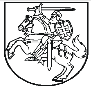 NARKOTIKŲ, TABAKO IR ALKOHOLIO KONTROLĖS DEPARTAMENTODIREKTORIUSĮSAKYMASDĖL NARKOTIKŲ, TABAKO IR ALKOHOLIO KONTROLĖS DEPARTAMENTO DIREKTORIAUS 2011 M. BIRŽELIO 16 D. ĮSAKYMO NR. T1-159 „DĖL TARPINSTITUCINĖS VEIKLOS, SUSIJUSIOS SU NARKOTINIŲ IR PSICHOTROPINIŲ MEDŽIAGŲ PIRMTAKAIS (PREKURSORIAIS), LICENCIJAVIMO IR REGISTRAVIMO KOMISIJOS SUDARYMO IR JOS DARBO REGLAMENTO PATVIRTINIMO“ PAKEITIMO2018 m. kovo 13 d. Nr. T1-42VilniusP a k e i č i u Narkotikų, tabako ir alkoholio kontrolės departamento direktoriaus 2011 m. birželio 16 d. įsakymo Nr. T1-159 „Dėl Tarpinstitucinės veiklos, susijusios su narkotinių ir psichotropinių medžiagų pirmtakais (prekursoriais), licencijavimo ir registravimo komisijos sudarymo ir jos darbo reglamento patvirtinimo“ 1 punktą ir jį išdėstau taip:„1. S u d a r a u šios sudėties Tarpinstitucinę veiklos, susijusios su narkotinių ir psichotropinių medžiagų pirmtakais (prekursoriais), licencijavimo ir registravimo komisiją (toliau – Komisija):Gražina Belian – Narkotikų, tabako ir alkoholio kontrolės departamento direktoriaus pavaduotoja (Komisijos pirmininkė);Rita Vaitiekūnaitė – Narkotikų, tabako ir alkoholio kontrolės departamento Tabako, alkoholio, narkotinių ir psichotropinių medžiagų prekursorių licencijų skyriaus vyriausioji specialistė (Komisijos sekretorė);Violeta Verseckienė – Narkotikų, tabako ir alkoholio kontrolės departamento Tabako, alkoholio, narkotinių ir psichotropinių medžiagų prekursorių licencijų skyriaus vedėja;Roma Adomaitytė – Lietuvos Respublikos sveikatos apsaugos ministerijos Visuomenės sveikatos priežiūros departamento Mitybos ir fizinio aktyvumo skyriaus vyriausioji specialistė;Justina Plauskaitė – Muitinės kriminalinės tarnybos Informacijos analizės skyriaus vyriausioji tyrėja;Jurgita Žilinskaitė – Narkotikų, tabako ir alkoholio kontrolės departamento Bendrųjų reikalų ir vidaus administravimo skyriaus vedėja;Žiedūna Žirguliavičiūtė – Aplinkos apsaugos agentūros Cheminių medžiagų skyriaus vyriausioji specialistė.“Direktoriaus pavaduotoja, laikinaivykdanti direktoriaus funkcijas				      Gražina Belian